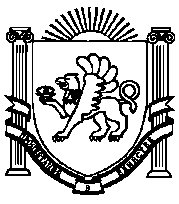 ПОСТАНОВЛЕНИЕ № 17от 14 марта 2023 года                                                                                       с.ТамбовкаОб утверждении Порядка расчета объема средств, подлежащих возврату из бюджета муниципального образования Ивановское сельское поселение Нижнегорского района Республики Крым, указанных в Соглашении о порядке и условиях предоставления в 2023 году из бюджета Республики Крым бюджету муниципального образования Ивановское сельское поселение Нижнегорского района Республики Крым субсидии на софинансирование расходных обязательств муниципального образования Ивановское сельское поселение Нижнегорского района Республики Крым, связанных с финансовым обеспечением реализации мероприятий по приобретению объектов недвижимого имущества (жилые дома, квартиры) в муниципальную собственность для предоставления жилья гражданам Российской Федерации, принятым по состоянию на 21 марта 2014 года на отдельный квартирный учет депортированных граждан в органах местного самоуправления, действовавших на территории Республики Крым на момент вхождения Республики Крым в состав Российской ФедерацииВ соответствии с Бюджетным кодексом Российской Федерации, статьями 7, 43 Федерального закона от 06.10.2003г. № 131-ФЗ «Об общих принципах организации местного самоуправления в Российской Федерации», статьей 4 Закона Республики Крым от 21.08.2014 № 54-ЗРК «Об основах местного самоуправления в Республике Крым, в соответствии с Порядком предоставления и распределения субсидии из бюджета Республики Крым бюджетам муниципальных образований Республики Крым на приобретение объектов недвижимого имущества в муниципальную собственность в рамках основного мероприятия «Предоставление субсидии из бюджета Республики Крым бюджетам муниципальных образований Республики Крым на приобретение объектов недвижимого имущества в муниципальную собственность» Государственной программы Республики Крым по укреплению единства российской нации и этнокультурному развитию народов России «Республика Крым - территория межнационального согласия», утвержденным постановлением Совета министров Республики Крым от 29.01.2018 года № 30 «Об утверждении Государственной программы Республики Крым по укреплению единства российской нации и этнокультурному развитию народов России «Республика Крым - территория межнационального согласия», руководствуясь Уставом муниципального образования Ивановское сельское поселение Нижнегорского района Республики Крым, администрация Ивановского сельского поселения Нижнегорского района Республики КрымПОСТАНОВЛЯЕТ:1. Утвердить Порядок расчета объема средств, подлежащих возврату из бюджета муниципального образования Ивановское сельское поселение Нижнегорского района Республики Крым, указанных в Соглашении о порядке и условиях предоставления в 2023 году из бюджета Республики Крым бюджету муниципального образования Ивановское сельское поселение Нижнегорского района Республики Крым субсидии на софинансирование расходных обязательств муниципального образования Ивановское сельское поселение Нижнегорского района Республики Крым, связанных с финансовым обеспечением реализации мероприятий по приобретению объектов недвижимого имущества (жилые дома, квартиры) в муниципальную собственность для предоставления жилья гражданам Российской Федерации, принятым по состоянию на 21 марта 2014 года на отдельный квартирный учет депортированных граждан в органах местного самоуправления, действовавших на территории Республики Крым на момент вхождения Республики Крым в состав Российской Федерации (Приложение).2. Обнародовать настоящее постановление на официальном Портале Правительства Республики Крым на странице муниципального образования Нижнегорский район (nijno.rk.gov.ru) в разделе «Муниципальные образования Нижнегорского района» подраздел «Ивановское сельское поселение» и опубликовать на сайтах: (https://ивановское-сп.рф).3. Настоящее постановление вступает в силу со дня обнародования.4. Контроль исполнения настоящего постановления возложить на сектор по вопросам финансов и бухгалтерского учета администрации Ивановского сельского поселение Нижнегорского района республики КрымПредседатель Ивановского сельского совета-глава администрации Ивановского сельского поселения                       Н.Н. ШарафеевПриложениек постановлению администрации Ивановского сельского поселения Нижнегорского района Республики Крым от 14.03.2023г. № 17Порядокрасчета объема средств, подлежащих возврату из бюджета муниципального образования Ивановское сельское поселение Нижнегорского района Республики Крым, указанных в Соглашении о порядке и условиях предоставления в 2023 году из бюджета Республики Крым бюджету муниципального образования Ивановское сельское поселение Нижнегорского района Республики Крым субсидии на софинансирование расходных обязательств муниципального образования Ивановское сельское поселение Нижнегорского района Республики Крым, связанных с финансовым обеспечением реализации мероприятий по приобретению объектов недвижимого имущества (жилые дома, квартиры) в муниципальную собственность для предоставления жилья гражданам Российской Федерации, принятым по состоянию на 21 марта 2014 года на отдельный квартирный учет депортированных граждан в органах местного самоуправления, действовавших на территории Республики Крым на момент вхождения Республики Крым в состав Российской Федерации1. Порядок расчета объема средств, подлежащих возврату из бюджета муниципального образования Ивановское сельское поселение Нижнегорского района Республики Крым, указанных в Соглашении о порядке и условиях предоставления в 2023 году из бюджета Республики Крым бюджету муниципального образования ивановское сельское поселение Нижнегорского района Республики Крым субсидии на софинансирование расходных обязательств муниципального образования Ивановское сельское поселение Нижнегорского района Республики Крым, связанных с финансовым обеспечением реализации мероприятий по приобретению объектов недвижимого имущества (жилые дома, квартиры) в муниципальную собственность для предоставления жилья гражданам Российской Федерации, принятым по состоянию на 21 марта 2014 года на отдельный квартирный учет депортированных граждан в органах местного самоуправления, действовавших на территории Республики Крым на момент вхождения Республики Крым в состав Российской Федерации разработан в соответствии с Порядком предоставления и распределения субсидии из бюджета Республики Крым бюджетам муниципальных образований Республики Крым на приобретение объектов недвижимого имущества в муниципальную собственность в рамках основного мероприятия «Предоставление субсидии из бюджета Республики Крым бюджетам муниципальных образований Республики Крым на приобретение объектов недвижимого имущества в муниципальную собственность» Государственной программы Республики Крым по укреплению единства российской нации и этнокультурному развитию народов России «Республика Крым - территория межнационального согласия», утвержденным постановлением Совета министров Республики Крым от 29.01.2018 года № 30 (в ред. постановления от 31.05.2022года № 405 (далее - Порядок).2. Уполномоченным органом по возврату средств субсидии из бюджета муниципального образования Ивановское сельское поселение Нижнегорского района Республики Крым  в бюджет Республики Крым при нарушении муниципальным образованием Ивановское сельское поселение Нижнегорского района республики Крым обязательств, указанных в Соглашении о порядке и условиях предоставления в 2023 году из бюджета Республики Крым бюджету муниципального образования Ивановское сельское поселение Нижнегорского района Республики Крым субсидии на софинансирование расходных обязательств муниципального образования Ивановское сельское поселение Нижнегорского Района Республики Крым, связанных с финансовым обеспечением реализации мероприятий по приобретению объектов недвижимого имущества (жилые дома, квартиры) в муниципальную собственность для предоставления жилья гражданам Российской Федерации, принятым по состоянию на 21 марта 2014 года на отдельный квартирный учет депортированных граждан в органах местного самоуправления, действовавших на территории Республики Крым на момент вхождения Республики Крым в состав Российской Федерации (далее - Соглашение), является главный администратор доходов бюджета – администрация Ивановского сельского поселения Нижнегорского района Республики Крым.3. В случае если муниципальным образованием Ивановское сельское поселение Нижнегорского района Республики Крым по состоянию на 31 декабря года, в котором предоставляется субсидия, допущены нарушения обязательств в части значений результатов использования субсидии, предусмотренных Соглашением, и в срок до первой даты представления отчетности о достижении значений результатов использования субсидии в соответствии с Соглашением в году, следующем за годом предоставления субсидии, указанные нарушения не устранены, объем средств, подлежащих возврату из бюджета муниципального образования Ивановское сельское поселение Нижнегорского района Республики Крым в бюджет Республики Крым в срок до 1 июня года, следующего за годом, в котором предоставляются субсидии (V возврата), рассчитывается по формуле:Vвозврата = (VСубсидии x k x m / n) x 0,1, где:VСубсидии - размер Субсидии, предоставленных бюджету муниципального образования Ивановское сельское поселение Нижнегорского района Республики Крым в текущем финансовом году.При расчете объема средств, подлежащих возврату из бюджета муниципального образования Ивановское сельское поселение Нижнегорского района Республики Крым  в бюджет Республики Крым, в размере субсидии, предоставленной бюджету муниципального образования Ивановское сельское поселение Нижнегорского района Республики Крым (VСубсидии), не учитывается размер остатка субсидии, не использованного по состоянию на 1 января очередного финансового года, потребность в котором не подтверждена главным администратором доходов бюджета Республики Крым, осуществляющим администрирование доходов бюджета Республики Крым от возврата остатков субсидии (далее - главный администратор доходов бюджета Республики Крым);m - количество результатов использования субсидии, по которым индекс, отражающий уровень недостижения i-го результата использования субсидии, имеет положительное значение;n - общее количество результатов использования субсидии;0,1 - понижающий коэффициент суммы возврата субсидии;k - коэффициент возврата субсидии.4. Коэффициент возврата субсидии рассчитывается по формуле:k = SUM Di / m, где:Di - индекс, отражающий уровень недостижения i-го результата использования субсидии.При расчете коэффициента возврата субсидии используются только положительные значения индекса, отражающего уровень недостижения i-го результата использования субсидии.5. Индекс, отражающий уровень недостижения i-го результата использования субсидии, определяется:1) для результатов использования субсидии, по которым большее значение фактически достигнутого значения отражает большую эффективность использования субсидии, по следующей формуле:Di = 1 - Ti / Si, где:Ti - фактически достигнутое значение i-го результата использования субсидии на отчетную дату;Si - плановое значение i-го результата использования Субсидии, установленное Соглашением;2) для результата использования Субсидии, по которым большее значение фактически достигнутого значения отражает меньшую эффективность использования Субсидии, по следующей формуле:Di = 1 - Si / Ti.6. Основанием для освобождения муниципального образования Ивановское сельское поселение Нижнегорского района Республики Крым от применения мер ответственности, предусмотренных пунктом 25 Порядка, является документально подтвержденное наступление обстоятельств непреодолимой силы, препятствующих исполнению соответствующих обязательств.Расчет объема средств, подлежащих возврату из бюджета муниципального образования в бюджет Республики Крым, в случае предоставления субсидии, осуществляется отдельно для каждого мероприятия (объекта недвижимого имущества), в отношении которого допущены нарушения обязательств, указанных в пункте 25 Порядка, с учетом результатов использования субсидии, предусмотренных для соответствующего мероприятия (объекта недвижимого имущества) в соответствующем порядке, устанавливающем предоставление и распределение данной субсидии.7. В случае нарушения муниципальным образованием Ивановское сельское поселение Нижнегорского района Республики Крым требований Порядка (в том числе в случае нецелевого использования средств бюджета Республики Крым) перечисленная субсидия подлежит возврату в полном объеме в бюджет Республики Крым.8. Требование о возврате Субсидии в доход бюджета Республики Крым (далее - требование) направляется Государственным комитетом по делам межнациональных отношений Республики Крым муниципальному образованию Ивановское сельское поселение Нижнегорского района Республики Крым в 10-дневный срок с даты установления нарушения. Возврат Субсидии производится в течение пяти рабочих дней с даты получения требований по реквизитам и коду бюджетной классификации Российской Федерации, указанным в требовании.9. Государственный комитет по делам межнациональных отношений Республики Крым обеспечивает соблюдение муниципальным образованием условий, целей и порядка предоставления субсидии. Проверки соблюдения муниципальным образованием условий, целей и порядка предоставления Субсидии осуществляются органами внешнего и внутреннего контроля.10.Контроль за целевым и эффективным использованием бюджетных средств осуществляется в соответствии с действующим законодательством.АдміністраціяІванівськогосільського поселення Нижньогірського районуРеспублікиКримАдминистрацияИвановскогосельского поселенияНижнегорского районаРеспубликиКрымКъырымДжумхуриетиНижнегорскболюгиИвановскоекойкъасабасынынъидареси